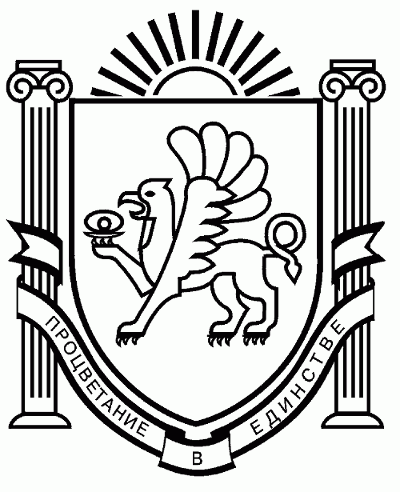 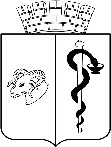 АДМИНИСТРАЦИЯ ГОРОДА ЕВПАТОРИИРЕСПУБЛИКИ КРЫМПОСТАНОВЛЕНИЕ___________ 										№ _________ЕВПАТОРИЯ                            О внесении изменений в административный регламентмуниципальной услуги «Перевод жилого помещения в нежилое помещение и нежилого помещения в жилое помещения» на территории муниципального образования городской округ Евпатория Республики Крым, утвержденный постановлением  администрации города Евпатории Республики Крым                              от 29.06.2023   № 2109-п В соответствии с Федеральным законом от 27.07.2010 № 210-ФЗ «Об организации предоставления государственных и муниципальных услуг», Федеральным законом от 06.10.2003 №131-ФЗ «Об общих принципах организации местного самоуправления в Российской Федерации», Законом Республики Крым от 21.08.2014 № 54-ЗРК «Об основах местного самоуправления в Республике Крым», руководствуясь Уставом муниципального образования городской округ Евпатория Республики Крым, на основании экспертного заключения Министерства юстиции Республики Крым от 30.08.2023 № 05/03-02/1027, в целях повышения качества оказания муниципальной услуги, администрация города Евпатории Республики Крым                п о с т а н о в л я е т:  1. Внести изменение в административный регламент муниципальной услуги «Перевод жилого помещения в нежилое помещение и нежилое помещение в жилое помещение», утвержденный постановлением администрации города Евпатории Республики Крым от 29.06.2023 №2109-п, изложив подраздел 8 раздела II административного регламента в следующей редакции: «8. Перечень нормативных правовых актов, регулирующих отношения, возникающие в связи с предоставлением муниципальной услуги.8.1. Перечень нормативных правовых актов, регулирующих предоставление муниципальной услуги размещен на ЕПГУ, РПГУ и официальном сайте уполномоченного органа: http//my-evp.ru».          2. Настоящее постановление вступает в силу со дня обнародования на официальном портале Правительства Республики Крым – http//rk.gov.ru в разделе муниципальные   образования,   подраздел - Евпатория,  а  также  на официальном сайте муниципального образования городской округ Евпатория Республики Крым http//my-evp.ru, в разделе Документы, подраздел документы администрации города в информационно-телекоммуникационной сети общего пользования и подлежит опубликованию информационного сообщения о нем в печатных средствах массовой информации, утвержденных органами местного самоуправления городского округа Евпатория.           3. Контроль за исполнением настоящего постановления возложить на заместителя главы администрации города Евпатории Республики Крым, курирующего отдел архитектуры и градостроительства администрации города Евпатории Республики Крым. Глава администрации  города Евпатории Республики Крым                                                Е.М. Демидова   Пояснительная записка  к проекту постановления     администрации города Евпатории Республики Крым                    «О внесении изменений в административный регламентмуниципальной услуги «Перевод жилого помещения в нежилое помещение и нежилого помещения в жилое помещение» на территории муниципального образования городской округ Евпатория Республики Крым, утвержденный постановлением администрации города Евпатории Республики Крым                              от 29.06.2023 № 2109-п»            Проект постановления администрации города Евпатории Республики Крым «О внесении изменений в административный регламент муниципальной услуги «Перевод жилого помещения в нежилое помещение и нежилого помещения в жилое помещение», утвержденный постановлением администрации города Евпатории Республики Крым от 29.06.2023 № 2109-п, подготовлен во исполнение экспертного заключения Министерства юстиции Республики Крым от 30.08.2023 № 05/03-02/1027.            Подраздел 8 раздела II административного регламента приведен согласно требованиям постановления Правительства РФ от 20 июля 2021 г. № 1228 «Об утверждении Правил разработки и утверждения административных регламентов предоставления государственных услуг, о внесении изменений в некоторые акты Правительства Российской Федерации и признании утратившими силу некоторых актов и отдельных положений актов Правительства Российской Федерации».          Проект постановления является нормативным правовым актом и не требует финансовых затрат из бюджета муниципального образования городской округ Евпатория.Данный проект не содержит коррупциогенных факторов.          Проект постановления размещен на официальном сайте Правительство Республики Крым – http//rk.gov.ru в разделе муниципальные образования, подраздел - Евпатория, (проекты администраций) в информационно-телекоммуникационной сети общего пользования 07.09.2023.Начальник  отдела архитектуры и градостроительства  администрации   города Евпатории                                                                А.Н. Епифанов   Черлецкая 60239